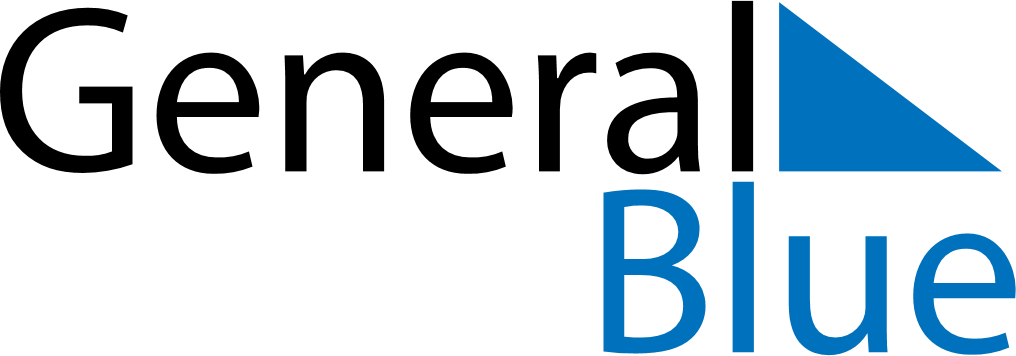 November 2023November 2023November 2023BelizeBelizeMONTUEWEDTHUFRISATSUN1234567891011121314151617181920212223242526Garifuna Settlement Day27282930